هو المبشّر الأمين يا أرض الصاد أين من أحب اللهحضرت بهاءاللهأصلي عربي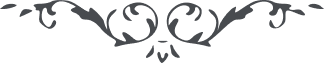 من آثار حضرة بهاءالله – لئالئ الحكمة، المجلد 2، لوح رقم (17)، الصفحة 75 - 78هو المبشّر الامینیا اَرضَ الصّادِ أَینَ مَن اَحَبَّ اللّهَ وَ اَصفِیائَهُ وَ أَینَ مَن کانَ قائِماً عَلی خِدمَتِهِ فِی کُلِّ حالٍ مِنَ الاَحوالِ، وَ أَینَ مَن کانَ مُشرِقاً مِن اُفُقِ الوَفاء کَاَلشَّمسِ الطّالِعَةِ مِن اُفُقِ السَّماء ، وَ أَینَ اَمانَتِی فِیکِ ، اَسَلَّمْتِهِ بَینَ اَیدِی الاَعداء اَم هُوَ اَنفَقَ رُوحَهُ فِی سَبِیلِ اللّهِ مالِکِ الاَسماء ، فَاخْبِرِیْنِی ما فَعَلَ القَومُ بِاَلّذِی بِهِ ظَهَرَ اَمرُ اللّهِ بَینَ العِبادِ وَ لاحَ اُفُقُ الوِدادِ فِی البَلادِ ، فَاَصدُقِینِی أَینَ اَلاَّمانَةُ الکُبری ، وَ اَیْنَ مَنْ طافَ حَوْلَ ٱللّهِ مالِکِ ٱلْعَرشِ وَ ٱلثَّریٰ ، أَینَ الرُّوحُ الّذِی تَمَثَّلَ عَلی هَیکَلِ البَشَرِ لِخِدمَةِ اللّهِ مالِکِ القَدَرِ ، یا اَرضَ الصّادِ أَینَ دَوحَةُ الحُبِّ وَ اَفنانُها وَ اَغصانُها وَ اَوراقُها وَ اَثمارُها ، اِنَّها تَصیِحُ وَ تَقَولُ وَ جَمالِکَ یا مالِکَ البَهاء وَ مَحبُوبَ الحاء اِنَّی لا اَقدِرُ اَن اَذکُرَ ما رَأیَتُ مِنَ الاَعداء ، وَ عِزَّتِکَ استَحیی اَن اَعرِضَ ما فَعَلَ اَلاُّمَةُّ بِمُولیهٰا وَسیِّدِها وَ مُعینِها وَ مؤَیَدِّها ، کَیفَ اَقدِر اَن تَکَلَّمَ بِما یَحزَنُ بِهِ قَلبُکَ یا مَقصُودَ الاَرضِ وَ السَّماء ، وَ کُلَّما اَقصُدُ الذَّکرَ یَمنَعُنِی البُکاءُ وَ اَنتَ العالِمُ بِاَلسِّرِّ وَ النَّجویٰ ، وَ عِزَّتِکَ یا سُلطانِی لَو تَحکُمُ بِفَنائی لَأَحَبُّ عِندِی بِاَن اَذکُرَ وَ اَحَدَّثَ بَینَ یَدَیکَ ما تَحدُثُ بِهِ الاَحزانُ فِی اَیَّامٍ جَعَلَتَها مَطالِعَ اَلسُّرُورِ لِاَحِبَّتِکَ وَ مَشارِقَ الفَرحِ لِاَهلِ مَملَکَتِکَ وَ ذَلِکَ مَعَ اِیقانِی بِبَحرِ عِلمِکَ وَ سَماء اِرادَتِکَ وَ نُفُوذِ مَشِیَّتِکَ وَ اَحاطَةِ اِقتِدارِکَ ، یا لَیتَ کُنتُ فِی العَدَمِ وَ ما رأیَتُکَ مَحزوناً یا مالِکَ الاُمُم وَ سُلطانَ القِدَم ، یا اِقلیم الصّادِ مالِی اَری وَ اَسمَعُ جَمالَکَ وَ هَدِیرَها وَ لا اَری ناقَتِی وَ لا اَسمَعُ حَنِیَنها ، اَهِی فِی الرَّوضِ فَوقَ الاَرضِ اَم هِی تَحتَها ، یا رِیاضَ تِلَکَ المَدِینَةِ اَینَ نَسمَةُ اللّهِ الّتِی تَمُرُّ عَلَیکِ وَ اَینَ ثَمَرَةُ اللّهِ فِیکِ ، اهِی اِنقَطَعَت اَم اِنَّهِا سَقَطَت ، تَاَللّهِ اِنَّ القَومَ فِی ضَلالٍ مُبِینٍ ، قَد عَقرُوها بَعدَما تَسقِیهِمُ اَللَّبَنَ الاَصفِی مِن ثَدی حِکمَةِ اللّهِ رَبِّ العالَمِینَ ، یا اَسمِی الحاء اِنّا سَترَنا شأنَکَ اِذ کُنتَ فِی الدُّنیا لِضَعفِ العِبادِ ، فلَمّا صَعَدتَ کَشفنا عَنکَ وَ اَظهَرنا ما اَنتَ عَلَیهِ وَ ما اَعطاکَ اللّهُ العَزیزُ الحَمیدُ ، طُوبی لِمَن اَحَبَّکَ وَ اَنِسَ مَعَکَ وَ سَمِعَ نِدائِکَ وَ ذِکرِکَ وَ ثَنائَکَ وَ قَصَدَ مَقَرَّکَ وَ تَوَجَّهَ اِلی وَجهِکَ فِی سَبِیلِ اللّهِ مَحبُوبِکَ و مَقصُودِکَ وَ مُظهِرِکَ وَ طُوبی لِکُلِّ قاصِدِ یَقصِدُ مَقامِکَ الاعلی وَ مَقَرَّکَ الاَبهی وَ یَقُومُ رَمسِکَ وَیَزورُکَ بِما نَزَلَ مِنَ القَلَمِ الاَعلی وَ نَطَقَ بِهِ لِسانُ العَظَمَةِ فِی سِجنِ عَکّاءَ نَعیماً لِمَن یَذکُرُ اَیّامِکَ وَ ما ظَهَرَ مِنکَ فِی حُبِّ اللّهِ رَبِّکَ وَ یَقُصُّ النّاسَ ما وَرَدَ عَلَیکَ فِی اَمرِ رَبِّکَ ، لَعَمرُ اللّهِ اِنَّهُ مِن اَهلِ البَهاء فِی لَوحٍ کَرِیمٍ ، یا اَسمِی اَلحاءَ اَنتَ الّذِی قَد کُنتَ فِی الوَطَنِ غَرِیباً وَ فِی مَقامِکَ اَسیراً وَ بَینَ العِبادِ مَظلُوماً فَرِیداً ، طوبی لِاَرضِ جَعَلَها اللّهُ مَقَرَّ جَسَدِکَ وَ لِمَدِینَةٍ کُنتَ مُشرِقاً مِن اُفُقِها فِی اَیّامِ رَبِّکَ ، یَنبَغِی لِکُلِّ مُحِبٍّ اَن یَذکُرَکَ بِما ذَکَرَکَ اللّهُ فِی اَلواحِهِ ، وَ نَسئَلُهُ بِکَ بِاَن یُنزِلَ عَلیٰ اَحبّائِهِ ما یُقَرَّبُهُم اِلَیهِ اِنَّهُ لَهُوَ الغَفُورُ العَطُوفُ .